	CM:				Project No.		LIST OF TRADE CONTRACTORS FOR CM AT RISK PROJECTS(to be submitted with GMP)Information/Instructions:Pursuant to the provisions of the Subletting and Subcontracting Fair Practices Act, Public Contract Code section 4100 et seq., CM shall set forth: 	(a)	the name, location of the place of business, the California Contractors State License Board-issued contractor license number, and the California Department of Industrial Relations (DIR) Public Works Registration number of each trade contractor who will perform work or labor or render service to CM in or about the construction of the work or improvement, or a trade contractor licensed by the California Contractors State License Board, and who, under contract to CM, specially fabricates and installs a portion of the work or improvement according to detailed drawings contained in the plans and specifications, in an amount in excess of one-half of one percent of CM's Guaranteed Maximum Price (GMP); 	(b)	the portion of the work (trade) which will be done by each such trade contractor under this act. CM shall list only one trade contractor for each such portion as defined by CM in its GMP. CM shall perform all work in excess of one-half of one percent of the GMP, for which no trade contractor is listed below. CM shall verify all licenses of listed trade contractors with the Contractors State License Board. In the ‘Subsidiary of CM’ column, indicate whether the trade contractor is a subsidiary or is owned or partially owned by the CM (share profits), by checking appropriate response (‘Y’ for ‘Yes’ or ‘N’ for ‘No’).  In the ‘Insurance’ column, indicate whether the trade contractor will carry its own insurance, or whether the trade contractors without individual insurance policies are insured by the CM. If the trade contractor will carry its own insurance, check ‘TC’ in the insurance column; if not, check ‘CM’ which will indicate that the trade contractors without individual insurance policies are insured by the CM.  If CM is a non-small business and has received the small business bid preference, it shall list those small business trade contractors hereon, and indicate that the trade contractor is a small business and provide the dollar amount and percentage of bid (including awarded alternatives) for each small business trade contractor’s portion of the bid (trade). CM is required to achieve 3% DVBE participation on this contract, and shall list hereon the dollar amount and percentage of bid for DVBE participation by each listed DVBE, and the total of these amounts shall equal at least 3% of the net GMP, including awarded alternatives. For each alternative CM shall list any trade contractor not included in the base contract work trade contractor listing and the dollar amount and percentage of DVBE participation by each trade contractor listed for work to be performed on the alternative. If the Trustees granted CM the DVBE bid incentive, then the total amount of DVBE participation shall exceed the required 3% by the incentive percentage of the net GMP, including awarded alternatives. CM will be required to submit a Subcontractor Directory, per Article 2.05-c with contract and all payment requests, to demonstrate compliance with the Subletting and Subcontracting Fair Practices Act.												Construction Mgmt.Page	1	 of _____ pages			Signature of CM:					701.04A-CM  •  1/15	CM:				Project No.		LIST OF TRADE CONTRACTORS FOR CM AT RISK PROJECTS (cont’d)(to be submitted with GMP; see page 1 for information and instructions)Page 	1	 of _____ pages			Signature of CM:					Construction Mgmt.						701.04A-CM  •  1/15Portion of Work(Trade)SpecifyBase Bid (B)or Alt (#)Company’s Full Name and AddressVerified CA CSLB-Issued Contractor License No.Subsidiary of CMSubsidiary of CMInsurance(Check One)Insurance(Check One)Dollar and % Amount of BidDollar and % Amount of BidDollar and % Amount of BidDollar and % Amount of BidPortion of Work(Trade)SpecifyBase Bid (B)or Alt (#)Company’s Full Name and AddressVerified DIR Public Works Registr. No.YNTCCMCMSmall BusinessSmall BusinessDVBE$$$$%%%%$$$$%%%%$$$$%%%%$$$$%%%%Portion of Work(Trade)SpecifyBase Bid (B)or Alt (#)Company’s Full Name and AddressVerified CA CSLB-Issued Contractor License No.Subsidiary of CMSubsidiary of CMInsurance(Check One)Insurance(Check One)Insurance(Check One)Amount of BidDollar and %Amount of BidDollar and %Portion of Work(Trade)SpecifyBase Bid (B)or Alt (#)Company’s Full Name and AddressVerified DIR Public Works Registr. No.YNTCCMCMSmall BusinessDVBE$$%%$$%%$$%%$$%%$$%%$$%%$$%%$$%%$$%%$$%%$$%%$$%%$$%%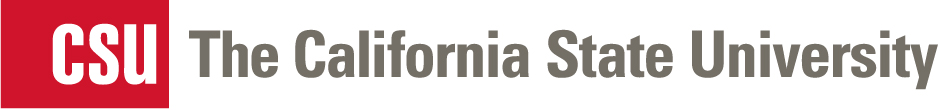 